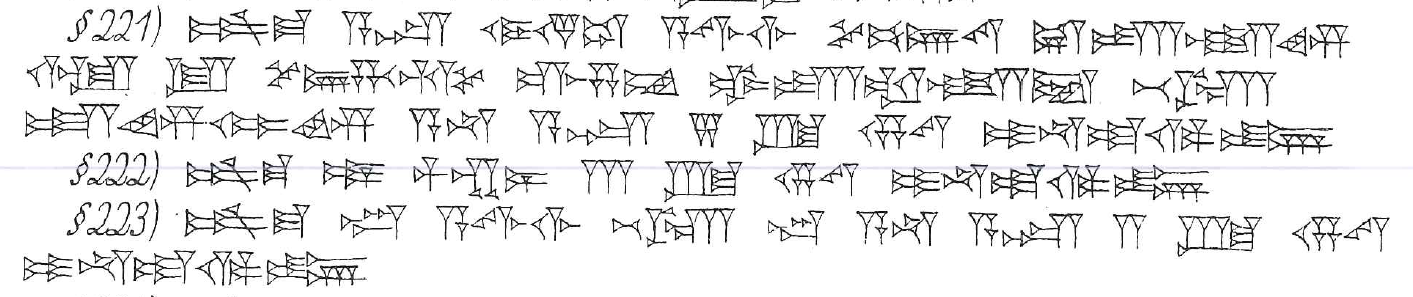 221. šum-ma  asûm ( A.ZU)  eṣemti ( GÌR.PAD.DU)  a-wi-li-im  še-bi-ir-tam  uš-ta-li-im  ù  lu  še-er-ha-nam  mar-ṣa-am  ub-ta-al-li-iṭ  be-el  si20-im-mi-im  a-na  asîm ( A.ZU)  5  šiqil (GÍN)  kaspam  ( KÙ.BABBAR)  i-na-ad-di-in222. šum-ma  mār ( DUMU)  muškēnim ( MAŠ.EN.GAG)  3  šiqil ( GÍN)  kaspam (KÙ.BABBAR)  i-na-ad-di-in223. šum-ma  warad ( ÌR)  a-wi-lim  be-el  wardim ( ÌR)  a-na  asîm ( A.ZU)  2  šiqil ( GÍN)  kaspam  ( KÙ.BABBAR)  i-na-ad-di-in